AANVRAAGDOSSIER FINANCIELE ONDERSTEUNING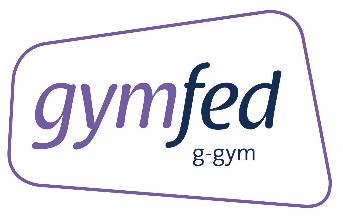 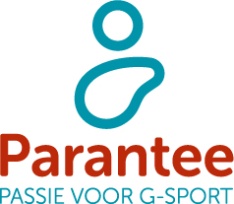 Voor CLUBS MET EEN G-WERKINGwerkingsjaar: 2019Blok 1: info clubfiche						Vul inBlok 2: Ledeninfo						Vul inBlok 3: Lesgevers 	 Vul in of kruis het juiste vakje aanNaam sportclubRekeningnummer clubBExx xxxx xxxx xxxxBExx xxxx xxxx xxxxBExx xxxx xxxx xxxxOrganisatievorm 
G-werking inclusieve G-werking: trainen met valide sporters  maar met extra ondersteuning: ja/nee organisatorische integratie: trainen zonder valide sporters: ja/nee inclusieve G-werking: trainen met valide sporters  maar met extra ondersteuning: ja/nee organisatorische integratie: trainen zonder valide sporters: ja/nee inclusieve G-werking: trainen met valide sporters  maar met extra ondersteuning: ja/nee organisatorische integratie: trainen zonder valide sporters: ja/neeTrainingsmoment(en) G-werking maandag	 dinsdag	 woensdag	 donderdag	 vrijdag	 zaterdag	 zondag	van …. uur tot … uurvan …. uur tot … uurvan …. uur tot … uurvan …. uur tot … uurvan …. uur tot … uurvan …. uur tot … uurvan …. uur tot … uurFrequentie: wekelijks	 tweewekelijks	 maandelijks tijdens zomerseizoenContactpersoon 
G-werkingNaam:Tel:Email:Naam:Tel:Email:Naam:Tel:Email:Huidig aanbod voor doelgroep omcirkel wat past:sporters met een fysieke beperking (niet-rolstoelgebonden): ja/neesporters met een fysieke beperking (rolstoelgebonden): ja/neesporters met een verstandelijke beperking: ja/neesporters met een visuele beperking: ja/neesporters met een auditieve beperking: ja/neesporters met een psychische beperking*:  ja/nee* autisme, gedragsstoornis, angststoornis,…omcirkel wat past:sporters met een fysieke beperking (niet-rolstoelgebonden): ja/neesporters met een fysieke beperking (rolstoelgebonden): ja/neesporters met een verstandelijke beperking: ja/neesporters met een visuele beperking: ja/neesporters met een auditieve beperking: ja/neesporters met een psychische beperking*:  ja/nee* autisme, gedragsstoornis, angststoornis,…Leeftijd: 0-12 jaar	 12-18 jaar	 +18 jaar	 iedereenTotaal aantal G-leden van de club aangesloten bij Gymfed (tel elke G-sporter slechts 1 keer mee!):De club registreert de G-sporters in een afzonderlijke groep in het databestand (trainingsgroepen in Ledenbeheer) van Gymfed: ja/nee (omcirkel wat past)